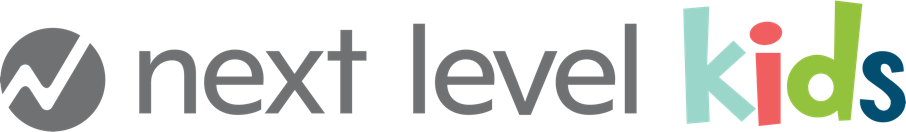 Huddle ChecklistHuddle ChecklistHuddle ChecklistHuddle ChecklistTime:ActionDetailsWins2:00 minAllow team to share a name and a storyKeep to one or two winsClarify why wins matterKeep to Kids Ministry winsVision1:00 minCast Vision as to WHY we do WHAT we doDon’t preach a messageLink all the details to a compelling “WHY”Run Through Service Details3:00 MinsWalk through the servicePre-service activitiesCurriculumStory-telling elementsTip of the Week1:00 MinShare a tip/ training piece to help them succeed each weekRotate through Kids Ministry PillarsThink of gaps in your teamShare something from Central meetingsPray1:00 MinPray for the servicePray for eachother, the kids, and the new families